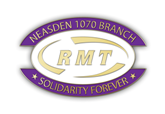 Pink Colour  = Tier 1 Health and Safety Reps  LOCATIONELECTED2016/17MET NORTHOlusegun OluwoleW/PK TRAINSLes BrutyJNP SCC NEASDEN Paulo NeriW/PK RCIPaule SearleMET CENTRECat CrayMET CENTREMaria AtkinsMET NORTHJared WoodW/PK TRAINSGary CarneyW/PK RCIMarc ShoneNEASDEN TRAINSNigel EiversNEASDEN TRAINSDarren RichardsJUBILEE NORTHKaren BrownJUBILEE NORTHKayode JimohMET SOUTHKrupa DasMET SOUTH X2 repsRoy Byrne             VacancyBAKER/ST REVENUEMario SergidesBAKER/ST REVENUEMario SergidesHARROW SIGNALSMario PaniyiHARROW SIGNALSMario PaniyiHARROW TRAINSAdam EvansHARROW TRAINSRichard DunneRICKY TRAINSMark WilliamsTMR NEASDENMichael LivingstonNEASDEN SCCSteve ThomasRICKY TRAINSVacancyJUBILEE WESTRob McKeownJUBILEE WESTSue Simmons